			Comment aborder les notions lexicales ?Le tableau donne à voir deux domaines qu’il faut enseigner à l’école primaire.Le signe       renvoie aux programmes de 2008 et le signe       renvoie au document Le langage à l’école maternelle.Ce tableau est issu du livre « Le vocabulaire à l’école maternelle » sous la direction de M Cellier chez RETZ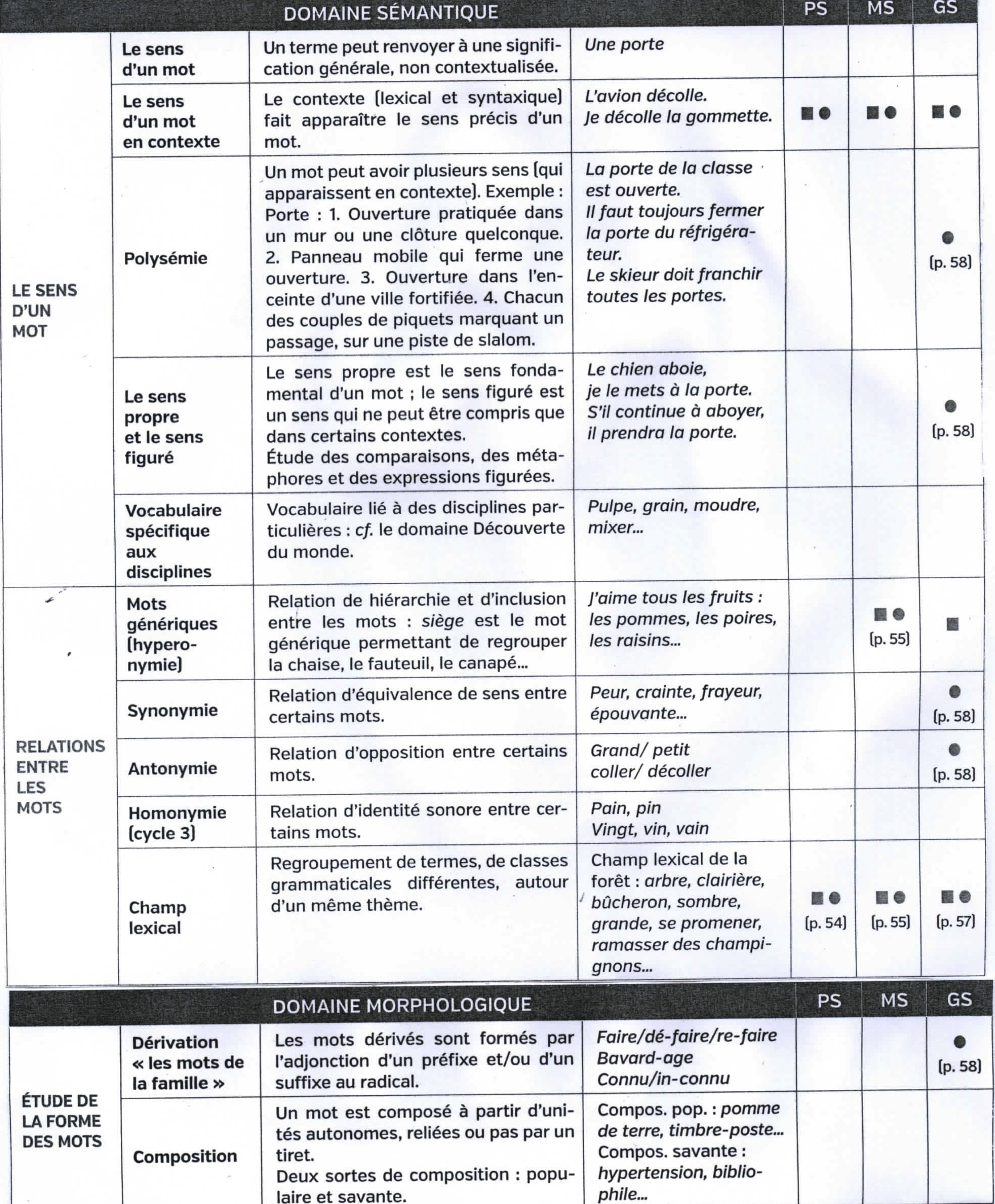 